 Atualizada em 27/02/2024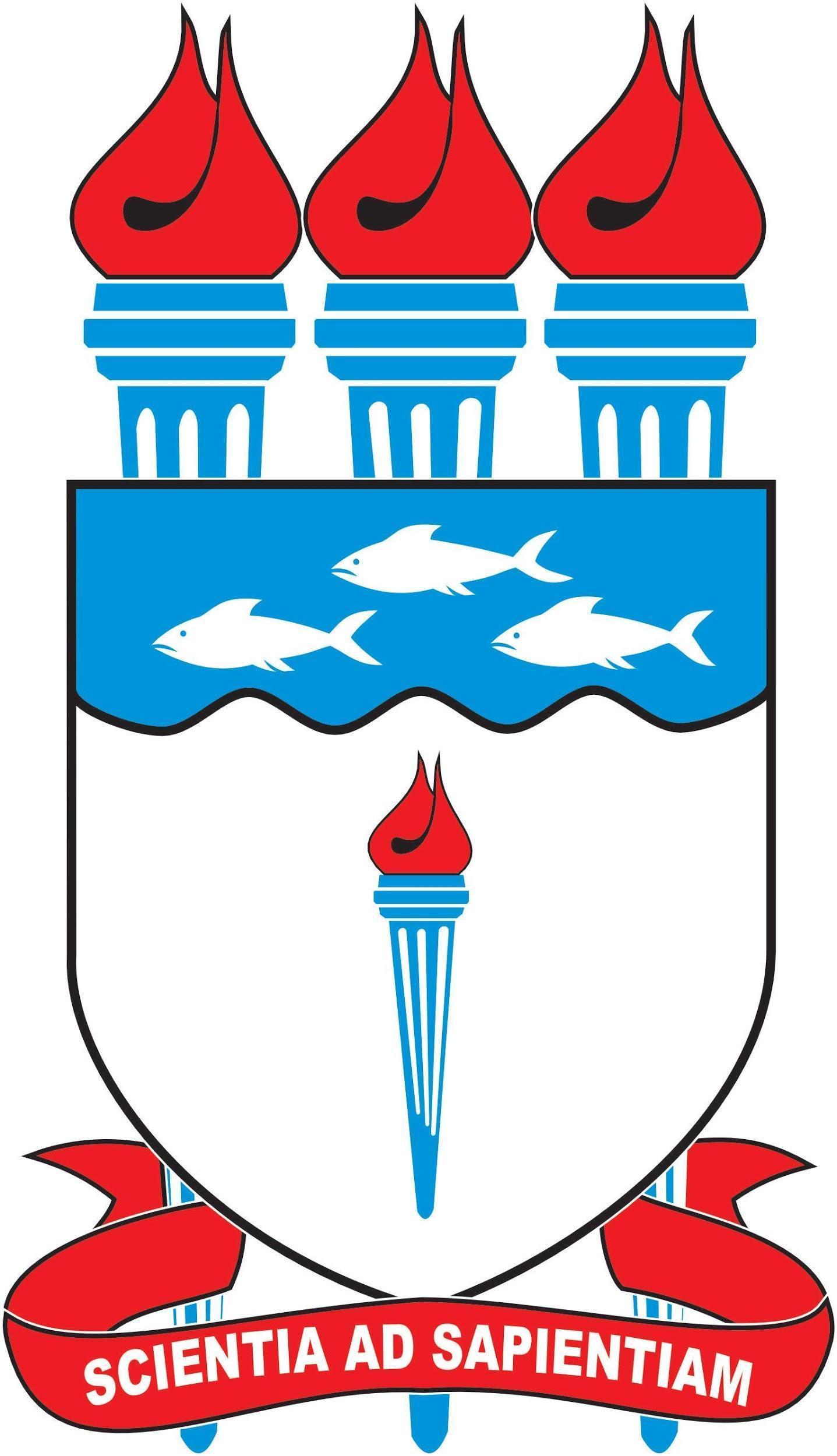 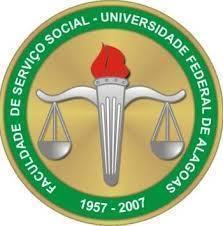 UNIVERSIDADE FEDERAL DE ALAGOAS	       FACULDADE DE SERVIÇO SOCIALCURSO DE GRADUAÇÃO EM SERVIÇO SOCIALOFERTA ACADÊMICA2024 - 1º semestre (29/04/2024 a 31/08/2024) (Versão aprovada pelo Colegiado de graduação em 20/02/2024)DIURNO* ACE IV - Outras modalidadesNOTURNO* ACE IV - Outras modalidadesSemestre 2024.1/Matriz 2019/DiurnoSemestre 2024.1/Matriz 2019/DiurnoSemestre 2024.1/Matriz 2019/DiurnoSemestre 2024.1/Matriz 2019/DiurnoSemestre 2024.1/Matriz 2019/DiurnoSemestre 2024.1/Matriz 2019/DiurnoSemestre 2024.1/Matriz 2019/Diurno1º Período / Turma 011º Período / Turma 011º Período / Turma 011º Período / Turma 011º Período / Turma 011º Período / Turma 011º Período / Turma 01DiaHorárioCódigoDisciplinaCHSalaDocenteSegunda-feira7:30-10:10SSOC057Metodologia do Trabalho Científico54Substituto(a) 1Segunda-feira10:10-12:50SSOC056Sociologia 54Marina FélixTerça-feira08:20-12:00SSOC053Desenvolvimento Capitalista e Questão Social72Angélica BezerraQuarta-feira08:20-12:00SSOC054Economia Política72Mariana AndradeQuinta-feira08:20-11:00SSOC052Fundamentos do SSO I54Sandra Barros Sexta-feira08:20-12:00SSOC055Filosofia72Arthur BispoSemestre 2024.1/Matriz 2019/DiurnoSemestre 2024.1/Matriz 2019/DiurnoSemestre 2024.1/Matriz 2019/DiurnoSemestre 2024.1/Matriz 2019/DiurnoSemestre 2024.1/Matriz 2019/DiurnoSemestre 2024.1/Matriz 2019/DiurnoSemestre 2024.1/Matriz 2019/Diurno2º Período / Turma 012º Período / Turma 012º Período / Turma 012º Período / Turma 012º Período / Turma 012º Período / Turma 012º Período / Turma 01DiaHorárioCódigoDisciplinaCHSalaDocenteSegunda-feira8:20-11:00SSOC060Fundamentos do SSO II54Sandra BarrosTerça-feira8:20-12:00SSOC063Teoria Política72Edivânia Melo (Inicia)Adriano Nascimento Quarta-feira07:30-10:10SSOC064Psicologia54Cristóvão FélixQuarta-feira10:10-12:50SSOC062Antropologia54Rafael de OliveiraQuinta-feira08:20-12:00SSOC065ACE I – Projeto em SSO -  Turma 0175Margarida SantosQuinta-feira13:30-17:30SSOC065ACE I – Projeto em SSO -  Turma 0375Edivânia MeloSexta-feira08:20-12:00SSOC061Formação Sócio-histórica do Brasil72Aruã Lima (Inicia)Elaine Nunes Semestre 2024.1/Matriz 2019/DiurnoSemestre 2024.1/Matriz 2019/DiurnoSemestre 2024.1/Matriz 2019/DiurnoSemestre 2024.1/Matriz 2019/DiurnoSemestre 2024.1/Matriz 2019/DiurnoSemestre 2024.1/Matriz 2019/DiurnoSemestre 2024.1/Matriz 2019/Diurno3º Período / Turma  013º Período / Turma  013º Período / Turma  013º Período / Turma  013º Período / Turma  013º Período / Turma  013º Período / Turma  01DiaHorárioCódigoDisciplinaCHSalaDocenteSegunda-feira08:20-12:00SSOC068Direito e Legislação Social 72Adriano NascimentoTerça-feira07:30-10:10SSOC069 Oficina Técnico Operativa do SSO I54Islânia RochaTerça-feira10:10- 12:50SSOC066 Fundamentos do SSO III  54Márcia IaraQuarta-feira08:20-12:00SSOC071ACE II – Projeto em SSO – Turma 0575Islânia RochaQuarta-feira08:20-12:00SSOC071ACE II – Projeto em SSO - Turma 0775Andréa PachecoQuinta-feira08:20-12:00SSOC067Ética em Serviço Social 72Japson GonçalvesSexta-feira08:20-12:00SSOC070 Processo de Trabalho e Serviço Social72Viviane RodriguesSemestre 2024.1/Matriz 2019/DiurnoSemestre 2024.1/Matriz 2019/DiurnoSemestre 2024.1/Matriz 2019/DiurnoSemestre 2024.1/Matriz 2019/DiurnoSemestre 2024.1/Matriz 2019/DiurnoSemestre 2024.1/Matriz 2019/DiurnoSemestre 2024.1/Matriz 2019/Diurno4º Período / Turma 014º Período / Turma 014º Período / Turma 014º Período / Turma 014º Período / Turma 014º Período / Turma 014º Período / Turma 01DiaHorárioCódigoDisciplinaCHSalaDocenteSegunda-feira7:30 – 10:10SSOC072Fundamentos do SSO IV 54Reivan MarinhoSegunda-feira10:10-12:50SSOC077Seguridade Social: Política de Assistência Social54Margarida Santos Terça-feira10:10-12:50SSOC073Oficina Técnico-Operativa do SSO II54Islânia RochaQuarta-feira08:20-12:00SSOC074Política Social72Viviane RodriguesQuinta-feira08:20-12:00SSOC075 Pesquisa em Serviço Social 72Lucas BezerraSexta-feira08:20-12:00SSOC076 Administração e Planejamento em SSO I 72Sandra BarrosSemestre 2024.1/Matriz 2019/DiurnoSemestre 2024.1/Matriz 2019/DiurnoSemestre 2024.1/Matriz 2019/DiurnoSemestre 2024.1/Matriz 2019/DiurnoSemestre 2024.1/Matriz 2019/DiurnoSemestre 2024.1/Matriz 2019/DiurnoSemestre 2024.1/Matriz 2019/Diurno5º Período / Turma 015º Período / Turma 015º Período / Turma 015º Período / Turma 015º Período / Turma 015º Período / Turma 015º Período / Turma 01DiaHorárioCódigoDisciplinaCHSalaDocenteSegunda-feira07:30-10:10SSOC078Seguridade Social: Política de Previdência Social54Márcia IaraSegunda-feira10:10-12:50SSOC085Seguridade Social: Política de Saúde 54Valeria CorreiaTerça-feira07:30-10:10SSOC080Administração e Planejamento em SSO II54Márcia Iara Terça-feira10:10-12:50SSOC081Ofic. de Estágio em SSO I-Turma 0154Viviane RodriguesTerça-feira10:10-12:50SSOC081Ofic. de Estágio em SSO I-Turma 0354RemoçãoQuarta-feira08:20-12:00SSOC086Seminário de Políticas Sociais Setoriais72Sandra BarrosQuinta-feiraSexta-feira--SSOC083Estágio em Serviço Social I200-Francisca Santos(coordenação)Semestre 2024.1/Matriz 2019/DiurnoSemestre 2024.1/Matriz 2019/DiurnoSemestre 2024.1/Matriz 2019/DiurnoSemestre 2024.1/Matriz 2019/DiurnoSemestre 2024.1/Matriz 2019/DiurnoSemestre 2024.1/Matriz 2019/DiurnoSemestre 2024.1/Matriz 2019/Diurno6º Período / Turma 016º Período / Turma 016º Período / Turma 016º Período / Turma 016º Período / Turma 016º Período / Turma 016º Período / Turma 01DiaHorárioCódigoDisciplinaCHSalaDocenteSegunda-feira10:10-12:50SSOC093Oficina de Trabalho de Conclusão de Curso54Felipe NeriTerça-feira08:20-12:00SSOC091Estado, Classes e Movimentos Sociais 72Lucas BezerraQuarta-feira07:30-10:10SSOC088Formação Social, Econômica e Política de Alagoas 54Elaine NunesQuarta-feira10:10-12:50SSOC087Ofic de Estágio em SSO II-Turma 0554Margarida SantosQuarta-feira10:10-12:50SSOC087Ofic de Estágio em SSO II-Turma  0754Valéria CorreiaQuinta-feiraSexta-feira--SSOC089Estágio em Serviço Social II200-Francisca Santos (coordenação)Semestre 2024.1/Matriz 2019/DiurnoSemestre 2024.1/Matriz 2019/DiurnoSemestre 2024.1/Matriz 2019/DiurnoSemestre 2024.1/Matriz 2019/DiurnoSemestre 2024.1/Matriz 2019/DiurnoSemestre 2024.1/Matriz 2019/DiurnoSemestre 2024.1/Matriz 2019/Diurno7º Período / Turma 017º Período / Turma 017º Período / Turma 017º Período / Turma 017º Período / Turma 017º Período / Turma 017º Período / Turma 01DiaHorárioCódigoDisciplinaCHSalaDocenteSegunda-feira08:20-12:00SSOC094Trabalho e Sociabilidade72Norma Alcântara (inicia)Angélica BezerraTerça-feira08:20-12:00SSOC046Oficina de TCC I (p/alunos matriz 2006)80Vários OrientadoresQuarta-feira08:20-12:00SSOC092Seminário Temático em Serviço Social72Virgínia BorgesQuinta-feiraSexta-feira08:20-11:00SSOC1011ª Eletiva: Questão Social no Brasil Contemporâneo54Clarissa MaranhãoSábado08:20-12:00SSOC095ACE III -  Projeto interdisciplinar75Telma SassoSemestre 2024.1/Matriz 2019/DiurnoSemestre 2024.1/Matriz 2019/DiurnoSemestre 2024.1/Matriz 2019/DiurnoSemestre 2024.1/Matriz 2019/DiurnoSemestre 2024.1/Matriz 2019/DiurnoSemestre 2024.1/Matriz 2019/DiurnoSemestre 2024.1/Matriz 2019/Diurno8º Período / Turma 018º Período / Turma 018º Período / Turma 018º Período / Turma 018º Período / Turma 018º Período / Turma 018º Período / Turma 01DiaHorárioCódigoDisciplinaCHSalaDocenteSegunda-feiraTerça-feiraQuarta-feira14:20-17:00SSOC1223ª Eletiva: Oficina de Leitura e Produção de Texto54Virgínia BorgesQuinta-feira08:20-11:00SSOC1022ª Eletiva: Relações Patriarcais de Gênero e SSO54Andréa PachecoSexta-feira08:20-12:00SSOC047Oficina de TCC II (p/alunos matriz 2006)80Vários Orientadores--ACE IV - Curso/Evento/Produto75Não tem aulaMatrícula e Entrega de certificados à coordenação de curso Semestre 2024.1/Matriz 2019/NoturnoSemestre 2024.1/Matriz 2019/NoturnoSemestre 2024.1/Matriz 2019/NoturnoSemestre 2024.1/Matriz 2019/NoturnoSemestre 2024.1/Matriz 2019/NoturnoSemestre 2024.1/Matriz 2019/NoturnoSemestre 2024.1/Matriz 2019/Noturno1º Período / Turma 021º Período / Turma 021º Período / Turma 021º Período / Turma 021º Período / Turma 021º Período / Turma 021º Período / Turma 02DiaHorárioCódigoDisciplinaCHSalaDocenteSegunda-feira19:00- 22:30SSOC054Economia Política72Edivânia Melo Terça-feira19:00- 22:30SSOC053Desenvolvimento Capitalista e Questão Social72Clarissa MaranhãoQuarta-feira19:00-21:40SSOC056Metodologia do Trabalho Científico 54Milena SantosQuinta-feira19:00-21:40SSOC052Fundamentos do SSO I 54Telma SassoSexta-feira19:00- 22:30SSOC055Filosofia 72Arthur BispoSemestre 2024.1/Matriz 2019/NoturnoSemestre 2024.1/Matriz 2019/NoturnoSemestre 2024.1/Matriz 2019/NoturnoSemestre 2024.1/Matriz 2019/NoturnoSemestre 2024.1/Matriz 2019/NoturnoSemestre 2024.1/Matriz 2019/NoturnoSemestre 2024.1/Matriz 2019/Noturno2º Período / Turma 022º Período / Turma 022º Período / Turma 022º Período / Turma 022º Período / Turma 022º Período / Turma 022º Período / Turma 02DiaHorárioCódigoDisciplinaCHSalaDocenteSegunda-feira19:00-22:30SSOC063Teoria Política72Adriano NascimentoTerça-feira19:00-21:40SSOC057Sociologia54Anabelle SantosQuarta-feira19:00-22:30SSOC065ACE I – Projeto em SSO -  Turma 0275Telma SassoQuarta-feira19:00-22:30SSOC065ACE I – Projeto em SSO -  Turma 0475RemoçãoQuinta-feira19:00-21:40SSOC062Antropologia54Antônio CarvalhoSexta-feira19:00-21:40SSOC060Fundamentos do SSO II 54Felipe NeriSemestre 2024.1/Matriz 2019/NoturnoSemestre 2024.1/Matriz 2019/NoturnoSemestre 2024.1/Matriz 2019/NoturnoSemestre 2024.1/Matriz 2019/NoturnoSemestre 2024.1/Matriz 2019/NoturnoSemestre 2024.1/Matriz 2019/NoturnoSemestre 2024.1/Matriz 2019/Noturno3º Período / Turma 023º Período / Turma 023º Período / Turma 023º Período / Turma 023º Período / Turma 023º Período / Turma 023º Período / Turma 02DiaHorárioCódigoDisciplinaCHSalaDocenteSegunda-feira19:00-22:30SSOC067Ética em Serviço Social72Substituto 1 (inicia)Elvira BarrettoTerça-feira19:00-21:40SSOC066Fundamentos do SSO III 54Márcia Iara (Inicia)Andréa PachecoQuarta-feira19:00-22:30SSOC071ACE II – Projeto em SSO –  Turma 0675Telma SassoQuinta-feira13:30-17:30SSOC071ACE II – Projeto em SSO –  Turma 0875Elaine NunesQuinta-feira19:00-22:30SSOC061Formação Sócio-histórica do Brasil 72Aruã LimaSexta-feira19:00-21:40SSOC069Oficina Técnico Operativa do SSO I 54Francisca SantosSemestre 2024.1/Matriz 2019/NoturnoSemestre 2024.1/Matriz 2019/NoturnoSemestre 2024.1/Matriz 2019/NoturnoSemestre 2024.1/Matriz 2019/NoturnoSemestre 2024.1/Matriz 2019/NoturnoSemestre 2024.1/Matriz 2019/NoturnoSemestre 2024.1/Matriz 2019/Noturno4º Período / Turma 024º Período / Turma 024º Período / Turma 024º Período / Turma 024º Período / Turma 024º Período / Turma 024º Período / Turma 02DiaHorárioCódigoDisciplinaCHSalaDocenteSegunda-feira19:00- 22:30SSOC070Processo de Trabalho e Serviço Social 72Felipe NeriTerça-feira19:00 -21:40SSOC064Psicologia54Cristóvão FélixQuarta-feira19:00- 21:40SSOC073Oficina Técnico-Operativa do SSO II54Elvira BarrettoQuinta-feira19:00- 21:40SSOC072Fundamentos do SSO IV54Substituto(a) 1Sexta-feira19:00- 22:30SSOC076Administração e Planejamento em Serviço Social I72Substituto(a) 2Semestre 2024.1/Matriz 2019/NoturnoSemestre 2024.1/Matriz 2019/NoturnoSemestre 2024.1/Matriz 2019/NoturnoSemestre 2024.1/Matriz 2019/NoturnoSemestre 2024.1/Matriz 2019/NoturnoSemestre 2024.1/Matriz 2019/NoturnoSemestre 2024.1/Matriz 2019/Noturno5º Período / Turma 025º Período / Turma 025º Período / Turma 025º Período / Turma 025º Período / Turma 025º Período / Turma 025º Período / Turma 02DiaHorárioCódigoDisciplinaCHSalaDocenteSegunda-feira19:00-21:40SSOC080Administração e Planejamento em Serviço Social II54Francisca SantosTerça-feira19:00 - 21:40SSOC081 Ofic de Estágio em SSO I  - Turma 0254Francisca SantosTerça-feira19:00 - 21:40SSOC081Ofic de Estágio em SSO I - Turma 0454Mariana AndradeTerça-feira19:00 - 21:40SSOC081Ofic de Estágio em SSO I - Turma 0654Lucas BezerraQuarta-feira19:00 -21:40SSOC077Seguridade Social: Política de Assistência Social 54Felipe NeriQuinta-feira19:00-22:30SSOC074Política Social72Milena Santos Sexta-feira19:00-22:30SSOC075Pesquisa em Serviço Social 72Substituto(a) 1--SSOC083Estágio em Serviço Social I200-Francisca Santos (coordenadora)Semestre 2024.1/Matriz 2019/NoturnoSemestre 2024.1/Matriz 2019/NoturnoSemestre 2024.1/Matriz 2019/NoturnoSemestre 2024.1/Matriz 2019/NoturnoSemestre 2024.1/Matriz 2019/NoturnoSemestre 2024.1/Matriz 2019/NoturnoSemestre 2024.1/Matriz 2019/Noturno6º Período / Turma 026º Período / Turma 026º Período / Turma 026º Período / Turma 026º Período / Turma 026º Período / Turma 026º Período / Turma 02DiaHorárioCódigoDisciplinaCHSalaDocenteSegunda-feira19:00-21:40SSOC085Seguridade Social: Política de Saúde54Valéria CorreiaTerça-feira19:00-22:30SSOC086Seminário Temático de Políticas Sociais Setoriais72Substituto(a) 2Quarta-feira19:00-21:40SSOC078Seguridade Social: Política de Previdência Social54Edivânia MeloQuinta-feira19:00 - 21:40SSOC087 Ofic de Estágio em SSO II  - Turma 0854Adriana Torres Quinta-feira19:00 - 21:40SSOC087Ofic de Estágio em SSO II - Turma 1054Elvira BarretoQuinta-feira19:00 - 21:40SSOC087Ofic de Estágio em SSO II - Turma 1254Angélica BezerraQuinta-feira19:00 - 21:40SSOC087Ofic de Estágio em SSO II -  Turma 1454Japson GonçalvesSexta-feira19:00-21:40SSOC088Formação Social, Econômica e Política de Alagoas54Aruã Lima  --SSOC089Estágio em Serviço Social II200-Francisca Santos (coordenadora)Semestre 2024.1/Matriz 2019/NoturnoSemestre 2024.1/Matriz 2019/NoturnoSemestre 2024.1/Matriz 2019/NoturnoSemestre 2024.1/Matriz 2019/NoturnoSemestre 2024.1/Matriz 2019/NoturnoSemestre 2024.1/Matriz 2019/NoturnoSemestre 2024.1/Matriz 2019/Noturno7º Período / Turma 027º Período / Turma 027º Período / Turma 027º Período / Turma 027º Período / Turma 027º Período / Turma 027º Período / Turma 02DiaHorárioCódigoDisciplinaCHSalaDocenteSegunda-feira19:00-22:30SSOC092Seminário Temático em Serviço Social72Substituto(a) 2 (Inicia)Clarissa MaranhãoTerça-feira19:00-22:30SSOC090Direito e Legislação Social72Adriana TorresQuarta-feira19:00-21:40SSOC093Oficina de Trabalho de Conclusão de Curso 54Mariana AndradeQuinta-feira19:00-22:30SSOC091Estado, Classes e Movimentos Sociais72Elaine Nunes Sexta-feira19:00-22:30SSOC046Oficina de TCC I (p/alunos matriz 2006)80-Vários OrientadoresSemestre 2024.1/Matriz 2019/NoturnoSemestre 2024.1/Matriz 2019/NoturnoSemestre 2024.1/Matriz 2019/NoturnoSemestre 2024.1/Matriz 2019/NoturnoSemestre 2024.1/Matriz 2019/NoturnoSemestre 2024.1/Matriz 2019/NoturnoSemestre 2024.1/Matriz 2019/Noturno8º Período / Turma 028º Período / Turma 028º Período / Turma 028º Período / Turma 028º Período / Turma 028º Período / Turma 028º Período / Turma 02DiaHorárioCódigoDisciplinaCHSalaDocenteSegunda-feiraTerça-feira19:00-22:30SSOC047Oficina de TCC II (p/alunos matriz 2006)80Vários OrientadoresQuarta-feira19:00-22:30SSOC043Trabalho e Sociabilidade72Norma AlcântaraQuinta-feiraSábado8:00-12:00SSOC095ACE III – Projeto Interdisciplinar 75Telma Sasso/Fernando de JesusSemestre 2024.1/Matriz 2019/NoturnoSemestre 2024.1/Matriz 2019/NoturnoSemestre 2024.1/Matriz 2019/NoturnoSemestre 2024.1/Matriz 2019/NoturnoSemestre 2024.1/Matriz 2019/NoturnoSemestre 2024.1/Matriz 2019/NoturnoSemestre 2024.1/Matriz 2019/Noturno9º Período / Turma 029º Período / Turma 029º Período / Turma 029º Período / Turma 029º Período / Turma 029º Período / Turma 029º Período / Turma 02DiaHorárioCódigoDisciplinaCHSalaDocenteSegunda-feiraTerça-feira19:00-21:40SSOC0972ª Eletiva: Educação e Direitos Humanos54RemoçãoQuarta-feira19:00-21:40SSOC0273ª Eletiva:  Gestão, controle social e financiamento de políticas públicas60Substituto(a) 2--ACE IV - Curso/Evento/Produto75Não tem aulaMatrícula e Entrega de certificados à coordenação de curso Sexta-feira